WGAGlass AssociationSince 1983�  Applicant must be:Application Eligibility Requirements:an owner of a Washington Glass Association (WGA) current member firm or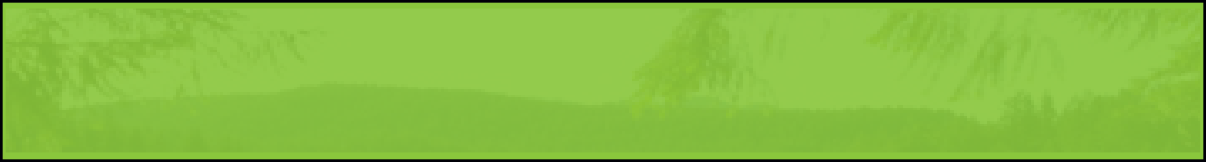 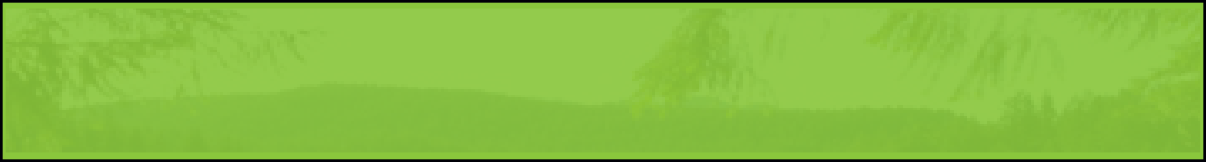 an employee of a current WGA member firm ora child or spouse of either� Applicant must be planning to enroll either full-time or part-time at an accredited two-year or four-year college, university, or vocational technical training school within one year from date of application. Post-graduate education is also acceptable. Member company must be a WGA member at the time this application is dated.�  Applicant must have performed some kind of volunteer work or community service.�  Applicant must include one letter of reference and an essay. See page two for essay details.�  Instructions:Complete both pages of this application, include letter of reference and essay.  Submit your applica- tion, essay and letter of reference via email to shirley.walsh@wg-a.org on or before midnight of May 1, 2024.  The WGA will send an email response confirming receipt of an application.  The WGA assumes no responsibility for tardy submissions.  If in doubt we received your emailed application contact Shirley Walsh at the WGA office prior to May 1st to confirm receipt.� Any questions, please call WGA at (206)459.4029 or email shirley.walsh@wg-a.org.Scholarship winners will be notified the last week of May. Checks will be made out to the award recipient and the recipient’s school and presented at the June 13th WGA Dinner Meeting. General Information (Please Print or Type) ~ There are two pages to this application.Name: 	Mailing Address: 						 City: 		 State: 	 Zip: 	 Cell Number: 	 Landline: 		 Email: 	 Birth Date: 			 High School Graduation Year: 	WGA Membership Company AND Member’s Name: _____________________________________________Check Which Pertains:     Owner        Employee        Child or Spouse of Owner or Employee
Name accredited four-year, two-year college, university or vocational school do you plan to attend with this scholarship? 	WGAGlass AssociationSince 1983      � Work History:(Page 2 of 2)� Educational History:� Community Service/Volunteer Work History:� Follow Exactly:    Please type the following question on one (1) separate 8 ½” x 11” piece of paper and answer
    using one (1) side of the paper double spaced.  Please include your name and date. “What is your career goal and why is it important to further your education?”
� Please include only one (1) letter of reference with this application.
� A black and white or color photocopy of this application is perfectly acceptable.Signed: 	 Date: ___________________Important: Follow directions carefully to qualify for scholarship awards.